Приложение № 1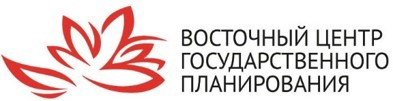 к письму ФАНУ «Востокгосплан»№ 02-03/180 от 22.08.2023Уважаемый эксперт!Просим ответить на все вопросы анкеты и дать развернутый комментарий в п. 8 по предложениям по совершенствованию российской системы государственных гарантий и компенсаций для лиц, работающих и проживающих в районах Крайнего Севера и приравненных к ним местностях.АНКЕТА1. Наименование организации  	ИНН организации  	Среднесписочная численность работников в 2022 году	человекЯвляется	ли	нагрузка	по	предоставлению	государственных	гарантий	и компенсаций работникам ограничением для развития Вашего бизнеса?ДА	□ НЕТУкажите объемы затрат Вашего предприятия на предоставление государственных гарантий и компенсаций в 2022 году:Оцените примерную долю затрат на предоставление государственных гарантий и компенсаций в себестоимости выпущенной продукции или оказанных услуг на вашем предприятии:□ до 10%	□ 10 – 20%	□ 20 – 30%	□ 30 – 40 %	□ другое	%Укажите, какие по Вашему мнению, виды государственных гарантий и компенсаций требуют возмещения или отмены ?Дополнительные комментарии и предложения: в том числе по внесению изменений в систему государственных гарантий и компенсаций, реализуемой в районах Крайнего Севера и местностях, приравненных к нимКонтактная информация для уточнения содержания ответов анкеты:(ФИО, должность, контактный телефон, электронная почта)БЛАГОДАРИМ ЗА УЧАСТИЕ!Просим направить заполненную анкету в электронном виде до 04.09.2023 на электронную почту Андреевой Анне Викторовне: a.andreeva@vostokgosplan.ru, телефон: 8 (4212) 51-69-09 доб. 026 (г. Хабаровск)№Виды государственных гарантий и компенсацийСумма, тыс. рублей1Районный коэффициент к заработной плате2Процентная надбавка к заработной плате3Ежегодный дополнительный оплачиваемый отпуск4Компенсация расходов на оплату стоимости проезда и провоза багажа к месту использования отпуска и обратно5Компенсации расходов, связанных с переездом6Государственные гарантии работнику, увольняемому в связи с ликвидацией организации либо сокращением численности или штата работников организации7Дополнительный выходной день (расходы, связанные с привлечением работника на замену отсутствующего)8Сокращенная рабочая неделя для женщин9Гарантии медицинского обеспечения10Другие гарантии и компенсации (перечислите их)№Виды государственных гарантии и компенсацийВозмещение из федерального бюджетаВозмещение из федерального бюджетаОтмена№Виды государственных гарантии и компенсацийчастичноеполноеОтмена1Районный коэффициент к заработной плате2Процентная надбавка к заработной плате3Ежегодный дополнительный оплачиваемый отпуск4Компенсация расходов на оплату стоимости проезда и провоза багажа к месту использования отпуска и обратно5Компенсации расходов, связанных с переездом6Государственные гарантии работнику, увольняемому в связи с ликвидацией организации либо сокращением численности или штата работников организации7Дополнительный выходной день (расходы, связанные с привлечением работника на замену отсутствующего)8Сокращенная рабочая неделя для женщин9Гарантии медицинского обеспечения10Другие гарантии и компенсации (перечислите их)